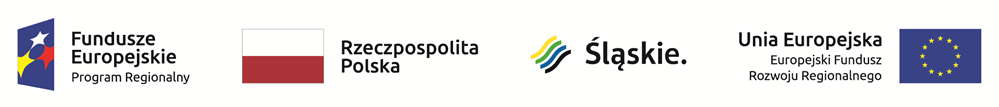                                                               Załącznik nr 4                                                             do Zapytania ofertowegoOświadczenieo braku powiązań z zamawiającym osobowych lub kapitałowychDotyczy postępowania na realizację zadania:
„Zabudowa instalacji fotowoltaicznej na terenie obiektu Szpitala Zakonu Bonifratrów w Katowicach przy ul. Markiefki 87” wraz z dokumentacją projektowąZamawiający:Bonifraterskie Centrum Medyczne Spółka z ograniczoną odpowiedzialnością Ul. Generała Romualda Traugutta 57/5950-417 WrocławOddział w Katowicach40-211 Katowice, ul. Leopolda Markiefki 87Ja niżej podpisany oświadczam, że nie jestem powiązany osobowo i kapitałowo z Zamawiającym.    Przez powiązania kapitałowe lub osobowe rozumie się wzajemne powiązania między Zamawiającym lub osobami upoważnionymi do zaciągania zobowiązań w imieniu Zamawiającego  lub osobami wykonującymi w imieniu Zamawiającego  czynności związane z przygotowaniem i przeprowadzeniem procedury wyboru wykonawcy a wykonawcą, polegające w szczególności na:- uczestniczeniu w spółce jako wspólnik spółki cywilnej lub spółki osobowej,- posiadaniu co najmniej 10% udziałów lub akcji, - pełnieniu funkcji członka organu nadzorczego lub zarządzającego, prokurenta, pełnomocnika- pozostawaniu w związku małżeńskim, w stosunku pokrewieństwa lub powinowactwa w linii prostej, pokrewieństwa drugiego stopnia lub powinowactwa drugiego stopnia w linii bocznej lub w stosunku przysposobienia, opieki lub kurateli.……………………..…………                  		               ......................................................  Miejscowość, data                   		           podpis(y) osoby(osób) upoważnionej(ych) do  						             		 podpisania niniejszej oferty w imieniu 						                  		     Wykonawcy(ów) z imiennymi pieczątkami